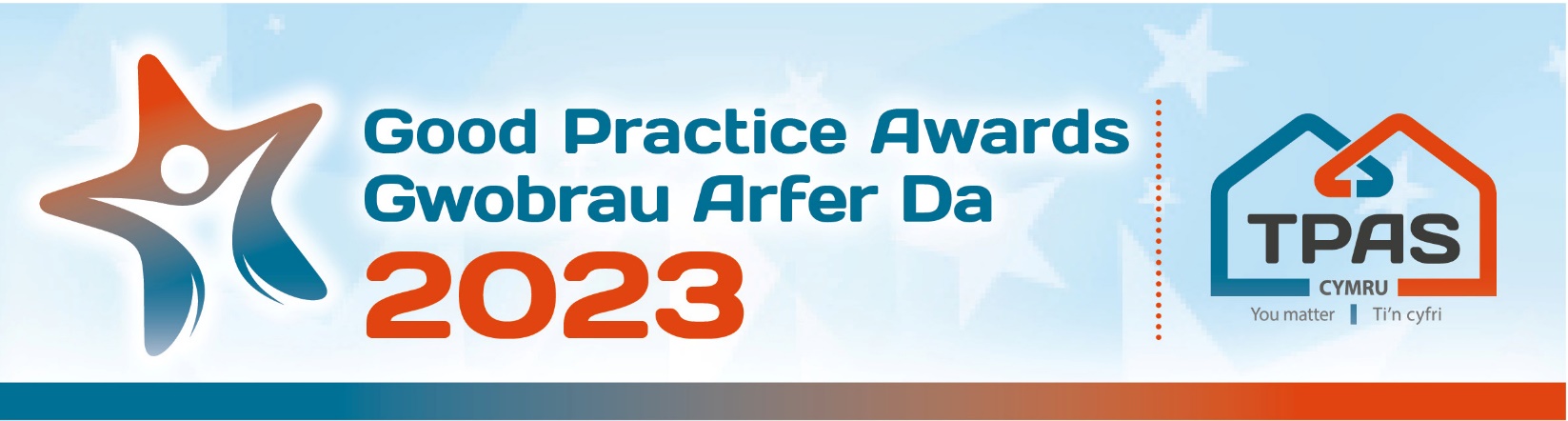 Assessment Criteria and Nomination Form for:TENANT TEAM OF THE YEAR Assessment CriteriaThis award recognises a Team of Tenants who work to ensure the voices of tenants are heard in shaping housing services or influencing their landlord’s decisions.  The team of tenants could be any dedicated body of tenants working together such as a Panel, Committee, Forum, Group etc. The tenant team could be working independently or in partnership with their landlord.Judges will consider:The commitment of the team The difference the team’s work is making The range of work undertaken by the team, including any future plans  Please ensure that your entry is submitted by completing this nomination form and under the headings noted. The headings are the criteria which the judges will use.Focus on the facts – we don’t need lengthy text, detailed bullet points are fineFeel free to include supporting information e.g. share links to publications, flyers, websites etcPlease include at least one photo/image/screenshot.Please also see Guidance Booklet for tips and conditions of entryInterested in this category?  Please complete the nomination form on the next pageTitle of Entry:Contact name:Contact number:Contact e-mail address: An aim of the Awards is to share good practice with others.  Will you be happy for us to share your contact details?     Yes          No    An aim of the Awards is to share good practice with others.  Will you be happy for us to share your contact details?     Yes          No    1a. The commitment of the team Type here1b. The difference the team’s work is making Type here1c. The range of work undertaken by the team, including any future plans Type here2. Any further information you would like to share, please include it here Type herePlease complete and return by noon 17th May 2023 to iona@tpas.cymru No late entries will be consideredThis event is kindly sponsored by: 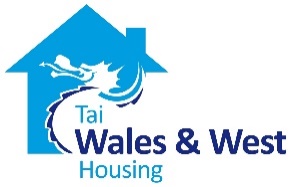 